June 6, 2019Via Certified MailGREAT AMERICAN INSURANCE COMPANY301 E 4TH STREETCINCINNATI, OHIO 45202RE: Return and release of Bond No. 2219517       The Energy Cooperative Association of PA       Docket No. A-110056To Whom It May Concern:The Pennsylvania Public Utility Commission is hereby returning your original Bond at number 2219517 for The Energy Cooperative Association of PA at Docket No. A-110056.  We are hereby releasing Great American Insurance Company from all past, present and future liability under the bond number 2219517. Please find enclosed the original Bond at number 2219517.Sincerely,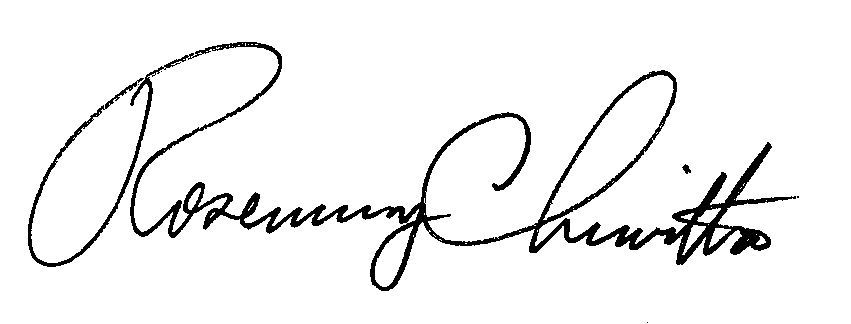 Rosemary ChiavettaSecretary of the CommissionEnclosurecc: Alexandra Kroger, The Energy Co-op 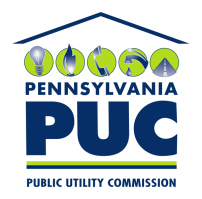  PUBLIC UTILITY COMMISSION400 NORTH STREET, HARRISBURG, PA 17120IN REPLY PLEASE REFER TO OUR FILEA-110056